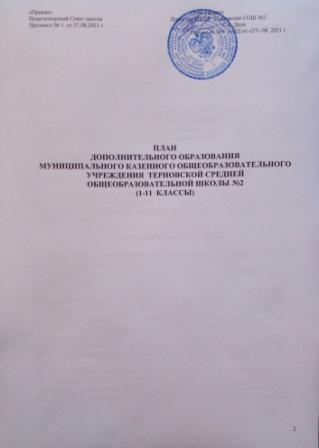 Пояснительная записка	Дополнительное образование детей – это особая подсистема общего образования, обеспечивающая развитие интересов и способностей личности, ее индивидуальный образовательный путь на основе свободного выбора содержательной деятельности, которая не ограничивается рамками образовательных стандартов. Это специально организованный процесс воспитания и обучения посредством реализации дополнительных образовательных программ, оказания дополнительных образовательных услуг за пределами основных образовательных программ в интересах детей и их родителей, а также образовательного учреждения.	Учебный план дополнительного образования детей ориентирован на 35 учебных недель в год: с 1 сентября по 31 мая. Зачисление детей в объединения дополнительного образования проводится в соответствии с административным регламентом, Положением о дополнительном образовании в   МКОУ Терновская СОШ №2.	Во время каникул учебный процесс в рамках дополнительного образования не прекращается. Занятия проводятся согласно расписанию, которое утверждается в начале учебного года директором образовательного учреждения  с учетом наиболее благоприятного режима труда и отдыха учащихся. 	Выполнение учебного плана контролируется ежемесячно по журналам, а также через посещение администрацией  ОУ   открытых мероприятий, творческих отчетов, выставок, презентаций; изучение и утверждение программ, тематики планирования занятий.					1.Нормативно-правовая основа	 Учебный план по дополнительному образованию детей МКОУ Терновская	СОШ №2 разработан на основании нормативных документов:Федерального закона Российской Федерации от 29 декабря 2012 г. N 273-ФЗ "Об образовании в Российской Федерации" (ст. 75);Приказа Минпросвещения России от 09.11.2018 № 196 «Об утверждении Порядка организации и осуществления образовательной деятельности по дополнительным общеобразовательным программам»Приказа Министерства просвещения Российской Федерации от 30.09.2020 № 533 «О внесении изменений в Порядок организации и осуществления образовательной деятельности по дополнительным общеобразовательным программам, утвержденный приказом Министерства просвещения Российской Федерации от 9 ноября 2018 г. № 196"Санитарно-эпидемиологическими требованиями к организациям воспитания и обучения, отдыха и оздоровления детей и молодежи, утвержденные постановлением Главным государственным санитарным врачом «Об утверждении санитарных правил СП 2.4.3648-20» от 28 сентября 2020 года N 28Концепцией развития дополнительного образования детей, утверждённой Распоряжением Правительства РФ от 4 сентября 2014 г. № 1726-р; Устава школы;Положением о дополнительном образовании в МКОУ Терновская СОШ №2 утвержденного приказом  директора №109-А-ОД  от 27.08.2021 г.	 Обучение детей осуществляется на основе дополнительных общеобразовательных (общеразвивающих) программ (далее программы), соответствующих рекомендациям Министерства образования РФ: «Требования к содержанию и оформлению образовательных программ дополнительного образования детей» (письмо Министерства образования РФ от 18.06.2003 №28-02-48416 или от 11.12.2006 г. №06-1844). Программы, адаптированные педагогом, имеют личностный характер и учитывают потребности детей, их родителей, социальной среды в целом. Программы направлены на развитие личности ребенка и строятся с учетом дифференцированного и индивидуального образования, воспитания, развития детей и подростков. Перечень документов,  регламентирующих деятельность образовательного учреждения в области дополнительного образования:1. Учебный план дополнительного образования;2. Приказы ОУ на тарификацию нагрузки педагогов дополнительного образования;3. Приказы на зачисление, отчисление, перевод детей на последующий год обучения;4. Должностные инструкции руководителя объединения (кружка, секции, студии и т.д.), педагога дополнительного образования;5.Дополнительная образовательная программа, рекомендованная  педагогическим   советом ОУ, утвержденная директором образовательного учреждения.6. Расписание занятий.2. Цели и задачи дополнительного образованияСодержание учебного плана дополнительного образования соответствует основным целям и задачам деятельности школы.           План ориентирует учащихся на развитие мотивации личности к познанию и творчеству, на укрепление здоровья, профессиональное самоопределение, развитие интеллектуальных задатков,  эстетической культуры и подготовку к ЕГЭ.План удовлетворяет интересы и потребности детей, потребности семьи, особенности социально-экономического развития региона и национально-культурных традиций и ориентирован на развитие целостного мировоззрения и подготовку детей к реалиям жизни.Образовательная деятельность по дополнительным общеобразовательным программам должна быть направлена на:формирование и развитие творческих способностей учащихся;удовлетворение индивидуальных потребностей учащихся в интеллектуальном,художественно-эстетическом, нравственном и интеллектуальном развитии, а также в занятиях физической культурой и спортом;формирование культуры здорового и безопасного образа жизни, укрепление здоровья учащихся;обеспечение духовно-нравственного, гражданско-патриотического, военно-патриотического, трудового воспитания учащихся;выявление, развитие и поддержку талантливых учащихся, а также лиц, проявившихвыдающиеся способности;профессиональную ориентацию учащихся;создание и обеспечение необходимых условий для личностного развития, укрепление здоровья, профессионального самоопределения и творческого труда учащихся;социализацию и адаптацию учащихся к жизни в обществе; формирование общей культуры учащихся;удовлетворение иных образовательных потребностей и интересов учащихся, непротиворечащих законодательству Российской Федерации, осуществляемых за пределами  федеральных государственных образовательных стандартов и федеральных государственных требований.3. Содержание и формы организации дополнительного образования:Направленности дополнительных образовательных программ следующие:1)  естественнонаучная,2)  техническая;3)   физкультурно-спортивная;4)   художественная;5)   туристско-краеведческая;6)   социально-гуманитарнаяПри формировании детских объединений учитываются: - свобода выбора программы, педагога, формы объединения, переход из одного детского объединения в другое; - творческая индивидуальность ребенка; - создание условий для усвоения программы в самостоятельно определенном темпе.	В системе дополнительного образования детей занимаются  учащиеся начального, среднего и старшего школьного возраста. При формировании групп учитываются возрастные особенности детей. Реализуя образовательные программы, педагогический коллектив решает образовательные, развивающие, воспитательные задачи. Формами занятий  в детских объединениях являются: лекции;беседы;игры;диспуты; выставки;концерты; игры, соревнования,коллективно-творческое дело;экспедиции;и т.д. Цели, задачи, отличительные особенности и прочие конкретные данные прописываются в каждой программе отдельно, в общем же их можно охарактеризовать следующим образом:4. Содержание работы по направлениям  дополнительного образования:Техническая направленность:Программа рассчитана на учащихся среднего возраста. Предусматривают как овладение элементарной грамотностью в области  информатики. Позволяют развивать творческое мышление, получать конкретные результаты своего труда. Занятия проходят в центре образования цифрового и гуманитарного профилей «Точка роста».Художественная направленность:Программаданной направленности составлена для детей младшего школьного возраста. Художественная направленность ориентирована на развитие общей и эстетической культуры обучающихся, художественных способностей в избранном виде искусства, самореализацию в творческой деятельности. Программы служат средством организации свободного времени; формируют процесс творческого самовыражения и общения детей. Занятия проходят в разнообразных формах.Социально – гуманитарная направленность:Программы направлены на освоение гуманитарных знаний и формирование готовности к самореализации детей в системе социальных отношений на основе формирования нового уровня социальной компетентности и развития социальной одаренности.Программы социально-гуманитарной направленности в системе дополнительного образования ориентированы на:- расширение системы представлений и знаний в области гуманитарных наук;- развитие социальной одаренности и социальной компетентности как способности к жизнедеятельности в обществе на основе присвоенных ценностей, знания норм, прав и обязанностей, умений эффективно взаимодействовать с окружающими и быстро адекватно адаптироваться в изменяющемся мире;- развитие «универсальных» компетенций (критическое мышление, креативность, умение работать в команде, коммуникативные навыки, навыки разрешения конфликтов, способности принимать решения, социального проектирования и др.); «современной грамотности» (базовые умения действовать в типовых жизненных ситуациях, в меняющихся социально-экономических условиях (финансовая, правовая, информационная и др.)); развитие личностных качеств и социально-эмоционального интеллекта (ответственность, инициативность, стремление к саморазвитию и самопознанию, саморегулирование, эмпатийность, мотивации достижений и др.);Программы предназначены  для детей младшего возраста.  Физкультурно – спортивная направленность:
Главная цель реализации программы физкультурно-спортивной направленности  является всестороннее физическое развитие обучающихся, охранение и укрепление здоровья школьников, организация содержательного досуга обучающихся через обучение игре в шахматы, профилактики заболеваний, вредных привычек и правонарушений, формирование навыков и развитие мотивации обучающихся к выбору здорового образа жизни.Программа предназначена  для детей среднего и старшего возраста.  Занятия проходят в центре образования цифрового и гуманитарного профилей «Точка роста».Естественнонаучная направленность:Программа предназначена для детей среднего и старшего возраста, позволяют расширить и углубить знания в области естественных наук, сформировать устойчивый интерес детей к естественным наукам и определиться в своей будущей профессии. Программы естественнонаучного образования детей это:- формирование научной картины мира и удовлетворение познавательных интересов учащихся в области естественных наук;- развитие у них исследовательской активности, нацеленной на изучение объектов живой и неживой природы, взаимосвязей между ними;- экологическое воспитание подрастающего поколения;- приобретение практических умений, навыков в области охраны природы и рационального природопользования.Туристско-краеведческая направленность:Программа туристско-краеведческой направленности в системе дополнительного образования ориентированы на познание истории нашей Родины, судеб соотечественников, семейных родословных, является источником социального, личностного и духовного развития учащихся.Целью образовательной программы  туристско-краеведческой направленностиявляется формирование разносторонне развитой личности средствами туризма, краеведения, создание условий для самореализации, социальной адаптации, оздоровления, творческого развития личности ребенка. 	 В соответствии с требованиями федеральных государственных образовательных стандартов начального общего образования, программы для 1-4 классов по дополнительному образованию являются логическим продолжением основной образовательной программы основной начальной школы.  С целью углубления  знаний учащихся, закрепления   практического использования содержания программ учебных предметов   внеурочная деятельность  осуществляется, в том числе и через  дополнительное образование. Посещая кружки и секции, учащиеся быстрее адаптируются в среде сверстников, благодаря индивидуальной работе руководителя,  глубже изучается материал. На занятиях руководители стараются раскрыть у учащихся такие способности, как организаторские, творческие, музыкальные, что играет немаловажную роль в духовном развитии подростков.Деятельность объединений ДОП в 1-4 классах организуется с учетом пожеланий  учащихся и их родителей (законных представителей) на основании заявлений.   В соответствии с требованиями федеральных государственных образовательных стандартов основного общего образования, программы для 5-9 классов по дополнительному образованию являются логическим продолжением основной образовательной программы основной школы.  С целью углубления  знаний учащихся, закрепления   практического использования содержания программ учебных предметов   внеурочная деятельность  осуществляется, в том числе и через  дополнительное образование. Посещая кружки и секции, учащиеся быстрее адаптируются в среде сверстников, получают опыт социального проектирования. Внеурочная деятельность  в 5-9  классах организуется с учетом пожеланий  учащихся и их родителей (законных представителей) на основании заявлений.   В соответствии с требованиями федеральных государственных образовательных стандартов основного общего образования, программы для 10-11 классов по дополнительному образованию являются логическим продолжением основной образовательной программы основной школы.  С целью углубления  знаний учащихся, закрепления   практического использования содержания программ учебных предметов   внеурочная деятельность  осуществляется, в том числе и через  дополнительное образование. Посещая кружки и секции, учащиеся быстрее адаптируются в социуме, получают опыт социального проектирования. ДОП в 10-11  классах организуется с учетом пожеланий  учащихся и их родителей (законных представителей) на основании заявлений.   5. Материально- техническое обеспечение дополнительного образования:	Школа располагает материальной и технической базой, обеспечивающей организацию и проведение всех видов деятельности обучающихся. Материальная и техническая база соответствуют санитарным и противопожарным правилам и нормам, техническим и финансовым нормативам, установленным для проведения дополнительного образования.Для организации занятий дополнительного образованияимеется актовый зал, библиотека, компьютерный кабинет, кабинет истории, кабинет биологии,центр образования цифрового и гуманитарного профилей «Точка роста».Все кабинеты оснащены необходимым оборудованием. Формы аттестации контроля знаний.Контроль и аттестация в объединениях дополнительного образования необходимы для отслеживания результатов деятельности обучающихся. Формы проведения: отчетные концерты, открытые занятия для педагогов и родителей, учебно–исследовательские конференции,  тестовые задания, решение игровых задач, творческие работы,   выставки и т.д.   Детские объединения принимают участие в конкурсах и фестивалях различного уровня, внеклассных мероприятий МКОУ Терновская СОШ №2. 	Формы, сроки промежуточной и итоговой аттестации предусматриваются и оформляются педагогом дополнительного образования в каждой программе объединения в соответствии с Положением о порядке  аттестации обучающихся при обучении по дополнительным общеобразовательным общеразвивающим программам в МКОУ Терновская СОШ №2.Списки используемой литературы, методических пособий, познавательной литературы; уровень информатизации образовательного процесса приведены в каждой дополнительной общеобразовательной (общеразвивающей) программе.Учебный план дополнительного образования в 2021-2022 учебном году:НаправленностьНазвание кружкаСрок обученияНаправленностьНазвание кружкаСрок обученияХудожественнаяКружок «Радуга творчества»1 Естественно  научнаяКружок «Живая лаборатория»Кружок «Физика для всех»1Физкультурно-спортивнаяКружок«Спортивный марафон»1ТехническаяКружок «Информационная технология»2Социально-гуманитарная Кружок «Растём и развиваемся»1Социально-гуманитарная Кружок «Твори добро»1Туристско-краеведческая1.         Кружок «Краеведение»1ВсегоКоличество групп 8, детей –193Количество часов: 8